O MENI Magistar sam poslovne ekonomije te sam izabrana u zvanje asistenta na Univerzitetu „Džemal Bijedić“ u Mostaru  za područje: Društvene nauke, grana: Ekonomija, polje: Menadžment i organizacija dana 30.09.2021. godine. Prvi ciklus studija na Ekonomskom fakultetu Univerziteta „Džemal Bijedić“ u Mostaru (Akademski dodiplomski studij u trajanju 4 godine) upisala sam u akademskoj 2016./2017. g. a završni rad na temu Analiza strateškog opredjeljenja bosanskohercegovačkog preduzeća odbranila sam 24. 07. 2020. godine i time stekla zvanje Bakalaureat/bachelor poslovne ekonomije (240 ECTS), smjer Menadžment. Drugi ciklus na Ekonomskom fakultetu Univerziteta „Džemal Bijedić“ upisala sam u akademskoj 2020/21 g., smjer Poslovni menadžment. Diplomski rad na drugom ciklusu odbranila sam na datum 20.05.2022. godine, na temu Content marketing u funkciji izgradnje online reputacije i time stekla zvanje magistar poslovne ekonomije (300 ECTS). Nakon završetka drugog ciklusa, upisujem treći ciklus. Radila sam kao student asistent u studentskoj službi Ekonomskog fakulteta i u Kancelariji za međunarodnu  saradnju Univerziteta „Džemal Bijedić“ u Mostaru. Osim navedenog, radila sam kao student asistent u BH Telecomu, LINK udruženju za poduzetništvo i posao, te u digitalnoj agenciji Degordian BH. Aktivno govorim engleski jezik i dobro poznajem rad na računaru i različitim programima (MS Office, SPSS, MS Project, Google alati, Content marketing, Facebook ads manager, komunikacijski programi). Učestvovala sam na radionicama Liderstvo i komunikacija, 2019. g., Poduzetništvo i socijalno poduzetništvo u savremenom svijetu i BiH, 2018. g., te Obrazovanje koalicije u multietničkoj državi, 2018. g. u organizaciji Fondacije Konrad Adenauer u BiH. Učestvovala sam u organizaciji Treće međunarodne  naučne konferencije Pravni i ekonomski aspekti procesa integracije BiH u EU u organizaciji Ekonomskog i Pravnog  fakulteta Univerziteta „Džemal Bijedić“ u Mostaru 2019. g.  Osim toga, učestvovala sam na različitim seminarima i radionicama, u organizaciji Unije studenata Univerziteta „Džemal Bijedić“ u Mostaru (SPSS radionica, 2019. g.), Fondacije Konrad Adenauer Stiftung, Fondacije Schüler Helfen Leben, Coca Cola HBC BH doo Sarajevo itd. Dobitnica sam Dekanove nagrade za ostvareni uspjeh za 2017./2018., 2018./2019., te 2019./2020. školsku godinu, te Rektorove nagrade za studenta sa najboljim uspjehom na I ciklusu studija. Osim toga, dobitnica sam i Zlatne plakete Unije studenata za ostvareni prosjek 9,89 u akademskoj 2019./2020. g., te nagrade najboljem studentu Ekonomskog fakulteta u 2019./2020. akademskoj godini koju dodjeljuje Federalno ministarstvo obrazovanja i nauke za studente koji studiraju na javnim visokoškolskim ustanovama u FBiH. Na drugom ciklusu ostvarila sam prosjek ocjena 10,00. RADNO ISKUSTVO Viši asistent na Ekonomskom fakultetu Univerziteta "Džemal Bijedić" u Mostaru Ekonomski fakultet Univerziteta "Džemal Bijedić" u Mostaru [ 02/2024 - ] Mjesto: Mostar Zemlja: Bosna i Hercegovina Asistent na Ekonomskom fakultetu Univerziteta "Džemal Bijedić" u Mostaru Ekonomski fakultet Univerziteta "Džemal Bijedić" u Mostaru [ 10/2021 - 02/2024] Mjesto: Mostar Zemlja: Bosna i Hercegovina Student asistent Kancelarija za međunarodnu saradnju Univerziteta "Džemal Bijedić" u Mostaru [ 01/2021 – 10/2021 ] Mjesto: Mostar Zemlja: Bosna i Hercegovina Pomoćnik referentu za studentska pitanja Studentska služba Ekonomskog fakulteta Univerziteta "Džemal Bijedić" u Mostaru [ 06/2021 – 12/2021]Mjesto: Mostar Zemlja: Bosna i Hercegovina Pripravnik u marketinškom odjelu Degordian [ 10/2020 – 05/2021] Mjesto: Mostar Zemlja: Bosna i Hercegovina Praktikant LiNK - Udruženje za poduzetništvo i posao [ 01/2020 – 04/2020] Mjesto: Mostar Zemlja: Bosna i Hercegovina Praktikant BH Telecom [ 06/2018 – 07/2018] Mjesto: Mostar Zemlja: Bosna i Hercegovina OBRAZOVANJE I OSPOSOBLJAVANJE Doktorski studij - III ciklus Ekonomski fakultet Univerziteta ”Džemal Bijedić" u Mostaru [ 09/2022 ] Adresa: Sjeverni logor bb Univerzitetski kampus, 88104 Mostar (Bosna i Hercegovina) Diplomski studij - II ciklus (magistarski studij) Ekonomski fakultet Univerziteta ”Džemal Bijedić" u Mostaru [ 11/2020 – 05/2022 ] Adresa: Sjeverni logor bb Univerzitetski kampus, 88104 Mostar (Bosna i Hercegovina) Dodiplomski studij - I ciklus Ekonomski fakultet Univerziteta ”Džemal Bijedić" u Mostaru [ 10/2016 – 07/2020 ] Adresa: Sjeverni logor bb Univerzitetski kampus, 88104 Mostar (Bosna i Hercegovina) JEZIČNE VJEŠTINE Materinski jezik/jezici: bosanski Drugi jezici: engleski  VJEŠTINE MS Office (Word Excel PowerPoint) / Komunikacijski programi (Skype Zoom TeamViewer) / Timski rad / Statistički paketi (SPSS, Statistica, STATA) / Obrada vizualnih sadržaja u alatima Adobe Photoshop i Canva / Poznavanje digitalnog marketinga (Google Ads Facebook Instagram YouTube) / Social-Media-Marketing / Content marketing/ Vozačka dozvola B kategorije/RADOVIOvčina V., Dedić I., Škaljić L., Hebibović S. “The Importance of Soft Skills in Empowering Youth Through Education”, Časopis Pomorskog fakulteta Kotor - Journal of Maritime Sciences Vol. 24, No. 2/2023, pp 124-142Škaljić L., Tipura Dž. “Evaluacija Wizard-ovog eCRM sistema: ispitivanje korisničke percepcije i zadovoljstva” Zbornik radova Ekonomskog fakulteta Univerziteta „Džemal Bijedić“ u Mostaru, br. 33/2023, pp. 225-239Ovčina V., Dedić I., Škaljić L. “Content marketing u funkciji izgradnje online reputacije hercegovačkih preduzeća”, Zbornik radova Ekonomskog fakulteta Univerziteta „Džemal Bijedić“ u Mostaru, br. 32/2023, pp. 67-81.Ovčina V., Škaljić L. “Content Marketing u Funkciji Unapređenja Poslovanja Preduzetničkih Organizacija” Zbornik radova XII Međunarodna konferencija - Jahorinski poslovni forum 2023, pp. 96-110.KONFERENCIJE XII Međunarodna konferencija - Jahorinski poslovni forum 2023V Međunarodna konferencija Pravni i ekonomski aspekti procesa integracije Bosne i Hercegovine u Evropsku unijuSEMINARI I EDUKACIJEUčenje kroz rad - Životne vještine za budućnost (Udruženje NEŠTO VIŠE) (2012, Sarajevo)Forum za mlade - Institu za razvoj mladih KULT (nevladina organizacija) (2015, Sarajevo)Dijalog o jačanju omladinskog sektora u Federaciji - Institut za razvoj mladih (2015, Sarajevo)Mostar Summer Youth Programme (2015., Mostar)Rasterećenjem privrede do novih radnih mjesta - biznis forum u Neumu (2017., Neum)Obrazovanje koalicije u multietničkoj državi - Konrad Adenauer Stifung (2018., Mostar)Preduzetništvo i socijalno preduzetništvo - Konrad Adenauer Stifung (2018., Mostar)EQ6 – Students who change the world (2018., Mostar)Otkrij lidera u sebi - Konrad Adenauer Stifung (2019., Mostar)Coca Colina podrška mladima u BiH (2019, Mostar)Seminar o osnovama ekonomija i poduzetništva - Udruženje građana Multi (2019., Mostar)SPSS- kurs za statističku obradu podataka (2019., Mostar)CREDI - Upotreba mikro simulacionih modela u istraživanju javnih finansija (2019., Mostar) Fondacija Schüler Helfen Leben  Online Power Up Seminaru na temu Project Cycle Management (2020.)BH Future Foundation (mentorski program) decembar 2019. - septembar 2020.Best- “HackatHome vikend" (Soft Skills) – (2021., Mostar)Marketing Madness konferencija (2021., Online)All4R&D (Corporate Social Responsibility) (2021, Online)Google Digital Garage -The Fundamentals of Digital Marketing (2021, Online)HubSpot -Social Media Marketing – (2022., Online)HubSpot - Content Marketing – (2022., Online)PROJEKTINosilac projekta – Medijska pismenost mladih - Ministarstvo obrazovanja, nauke, kulture i sporta Hercegovačko-neretvanskog kantona. - 2023.Lokalni kordinator- Škola poduzetništva za mlade – Udruženje trenera CEFE - 2023.Mladi istraživač - Komparacija kvalitete i prespektive proizvodnje aronije na području Bosne i Hercegovine“. – Federalno ministarstvo obrazovanja i nauke – 2022.Učestvovala u realizaciji projekta "Upalimo svjetlo mladima BiH" 2018. GodineNAGRADEDekanova nagrada za akademsku godinu 2017/18Zahvalnica za doprinos u organizacije Treće međunarodne naučne konferencije Pravni i ekonomski aspekti procesa integracije Bosne i Hercegovine u Evropskoj uniji održanoj 20. i 21.06.2019Priznanje za 2. mjesto na takmičenju u pripremi poslovnih planova na Ekonomskom fakultetu Univerzitet „Džemal Bijedić“ u Mostaru 2019 godine – Ekonomski fakultet Univerziteta „Džemal Bijedić“.Dekanova nagrada za akademsku godinu 2018/2019Dekanova nagrada za akademsku godinu 2019/2020Rektorova nagrada za akademsku godinu 2019/2020Zlatna plaketa Unije studenata za akademsku godinu 2019/20Nagrada Federalnog ministarstva obrazovanja za najbolje studente akademske godine 2019/20OSTALOČlan Organizacionog odbora Međunarodne naučne konferencije na temu: “Pravni i ekonomski aspekti procesa integracije Bosne i Hercegovine u Evropsku uniju“, Ekonomski fakultet Univerziteta „Džemal Bijedić“ u Mostaru, 26. i 27. oktobra 2023. godine. Član komisije za izradu samoevaluacijog izvještaja studijskog programa II ciklusa (magistarski studij iz Poslovne ekonomije) 2021. GodineGovornik na Business Skills Academy u Mostaru, organizovane od strane organizacije AIESEC, 2022. GodinePredstavnik studenata Ekonomskog fakulteta Univerziteta “Džemal Bijedić” u Mostaru za akademsku 2017/18 godinu te akademsku 2019/20 godinu.XIII Interkatedarski skupu "Izazovi menadžmenta, marketinga i preduzetništva u uslovima razvoja vještačke inteligencije”, Podgorica 2023.Edukator na radionici “Timski rad i upravoljanje timovima” organizovane od strane organizacije BEST, mart 2024.Edukator na radionici “Liderstvo”, u okviru projekta “STEM” finansiranog od strane USAID-a, april 2024.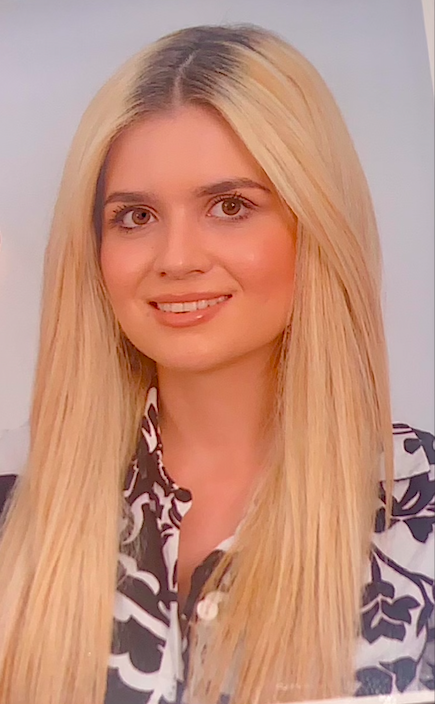 Ekonomski fakultet, Sjeverni logor bb Univerzitetski kampus, 88104 Mostar 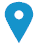  (+387) 036514927  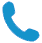 lejla.skaljic@unmo.ba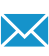 www.linkedin.com/in/lejla-škaljić-bb0414153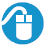 Spol: Ženski | Datum rođenja: 30.06.1997.  